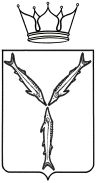 МИНИСТЕРСТВО МОЛОДЕЖНОЙ ПОЛИТИКИ И СПОРТА САРАТОВСКОЙ ОБЛАСТИП Р И К А Зот 28.05.2021  №  297г. СаратовО присвоении квалификационных категорийВ соответствии с Положением о спортивных судьях, утвержденным приказом Министерства спорта Российской Федерации от 13 февраля 2018 г. № 123 «Об утверждении Положения о спортивных судьях», административным регламентом по предоставлению министерством молодежной политики и спорта Саратовской области государственной услуги «Присвоение спортивных разрядов (кандидат в мастера спорта и I спортивный разряд) и квалификационной категории «Спортивный судья первой категории», утвержденным приказом № 273 от 22 мая 2019 года и на основании представленных документовПРИКАЗЫВАЮ:Присвоить квалификационную категорию «Спортивный судья I категории»:2.      Контроль за исполнением настоящего приказа возложить на первого заместителя министра А.А. Абрашина.Министр                                                                                       А.В. АбросимовЧернышу Дмитрию Владимировичу-авиамодельный спортБелоусову Артёму Сергеевичу-морское многоборьеБелоусову Павлу Сергеевичу-морское многоборьеДядченко Глебу Сергеевичу-морское многоборьеКирьянову Дмитрию Леонидовичу-морское многоборьеМакматову Виталию Анатольевичу-морское многоборьеСолдатовой Анастасии Олеговне-морское многоборье